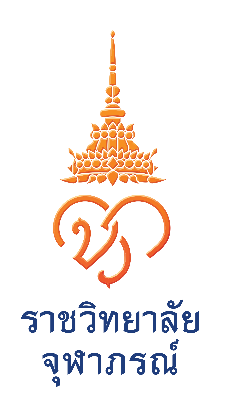 แบบรับรองจริยธรรมและจรรยาบรรณทางวิชาการและจรรยาบรรณทางวิชาชีพของผู้เสนอขอกำหนดตำแหน่งทางวิชาการเขียนที่...............................................................วันที่...........เดือน.............................พ.ศ............	ข้าพเจ้า นาย/นาง/นางสาว...........................................................................................................................ตำแหน่ง.....................................................................สังกัด/คณะ/สำนัก/ฝ่าย...........................................................ซึ่งขอแต่งตั้งตำแหน่ง.......................................................ในสาขาวิชา........................................................................ขอรับรองว่า ในการทำผลงานทางวิชาการทุกประเภท	1. ข้าพเจ้ามีความซื่อสัตย์ทางวิชาการ ไม่เคยนำผลงานของผู้อื่นมาเป็นผลงานของตน และไม่เคยลอกเลียนผลงานของผู้อื่น รวมทั้งไม่เคยนำผลงานของตนเองในเรื่องเดียวกันไปเผยแพร่ในวารสารทางวิชาการมากกว่าหนึ่งฉบับในลักษณะที่จะทำให้เข้าใจผิดว่าเป็นผลงานใหม่	2. ข้าพเจ้าให้เกียรติและอ้างอิงถึงบุคคลหรือแหล่งที่มาของข้อมูลที่นำมาใช้ในผลงานทางวิชาการของตนเองและแสดงหลักฐานของการค้นคว้า	3. ข้าพเจ้าคำนึงถึงประโยชน์ทางวิชาการไม่ได้ละเลยหรือละเมิดสิทธิส่วนบุคคลของผู้อื่นและสิทธิมนุษยชน4. ผลงานทางวิชาการของข้าพเจ้าได้มาจากการศึกษาโดยใช้หลักวิชาการเป็นเกณฑ์ ไม่มีอคติมาเกี่ยวข้อง และเสนอผลงานตามความเป็นจริง ไม่จงใจเบี่ยงเบนผลการวิจัยโดยหวังผลประโยชน์ส่วนตัวหรือต้องการสร้างความเสียหายแก่ผู้อื่น และเสนอผลงานตามความเป็นจริงไม่ขยายข้อค้นพบโดยปราศจากการตรวจสอบยืนยันทางวิชาการ5. ข้าพเจ้าได้นำผลงานไปใช้ประโยชน์ในทางที่ชอบธรรมและชอบด้วยกฎหมาย6. ข้าพเจ้า มีหลักฐานแสดงการอนุญาตจากคณะกรรมการจริยธรรมการวิจัยในผลงานทางวิชาการที่มีการใช้ข้อมูลจาการทำวิจัยในคนหรือสัตว์ข้าพเจ้าขอรับรองว่า  ผลงานที่ข้าพเจ้าได้ยื่นขอกำหนดตำแหน่งทางวิชาการเป็นไปตามหลักจริยธรรมและจรรยาบรรณทางวิชาการที่กำหนดไว้ข้างต้น 6 ประการ และข้าพเจ้าได้รับทราบผลของการละเมิดหลักจริยธรรมและจรรยาบรรณทางวิชาการและจรรยาบรรณทางวิชาชีพดังกล่าวลงชื่อ..........................................................................ผู้เสนอขอกำหนดตำแหน่งทางวิชาการ (..........................................................................)		       วันที่................เดือน..........................................พ.ศ....................